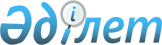 Маңғыстау аудандық мәслихатының 2020 жылғы 27 қаңтардағы № 35/397 "2020-2022жылдарға арналған ауылдардың, ауылдық округтердің бюджеттері туралы" шешіміне өзгерістер енгізу туралыМаңғыстау облысы Маңғыстау аудандық мәслихатының 2020 жылғы 4 желтоқсандағы № 42/455 шешімі. Маңғыстау облысы Әділет департаментінде 2020 жылғы 8 желтоқсанда № 4358 болып тіркелді
      Қазақстан Республикасының 2008 жылғы 4 желтоқсандағы Бюджет кодексіне, Қазақстан Республикасының 2001 жылғы 23 қаңтардағы "Қазақстан Республикасындағы жергілікті мемлекеттік басқару және өзін-өзі басқару туралы" Заңына және Маңғыстау аудандық маслихатының 2020 жылғы 27 қарашадағы № 42/453 "Маңғыстау аудандық мәслихатының 2020 жылғы 13 қаңтардағы № 35/391 "2020-2022 жылдарға арналған аудандық бюджет туралы" шешіміне өзгерістер енгізу туралы" шешіміне (нормативтік құқықтық актілерді мемлекеттік тіркеу Тізілімінде № 4350 болып тіркелген) сәйкес және "Қазақстан Республикасы Әділет министрлігінің Маңғыстау облысы әділет департаменті" республикалық мемлекеттік мекемесінің 2020 жылғы 14 сәуірдегі № 05-10-800 ақпараттық хатының негізінде, Маңғыстау аудандық мәслихаты ШЕШІМ ҚАБЫЛДАДЫҚ:
      1. "2020-2022 жылдарға арналған ауылдардың, ауылдық округтердің бюджеттері туралы" Маңғыстау аудандық мәслихатының 2020 жылғы 27 қаңтардағы № 35/397 шешіміне (нормативтік құқықтық актілерді мемлекеттік тіркеу Тізілімінде № 4126 болып тіркелген, 2020 жылғы 3 ақпанда Қазақстан Республикасы нормативтік құқықтық актілерінің Эталондық бақылау банкінде жарияланған) келесідей өзгерістер енгізілсін:
      көрсетілген шешімнің 1 тармағы жаңа редакцияда жазылсын:
      "1. 2020-2022 жылдарға арналған ауылдардың, ауылдық округтердің бюджеттері тиісінше осы шешімнің 1, 2, 3, 4, 5, 6, 7, 8, 9, 10, 11, 12, 13, 14, 15, 16, 17, 18, 19, 20, 21, 22, 23, 24, 25, 26, 27, 28, 29, 30, 31, 32, 33, 34, 35 және 36 қосымшаларына сәйкес, оның ішінде 2020 жылға келесідей көлемдерде бекітілсін:
      1) кірістер – 1 495 831,4 мың теңге, оның ішінде:
      салықтық түсімдер бойынша – 81 460,0 мың теңге;
      салықтық емес түсімдер бойынша – 3 542,7 мың теңге;
      негізгі капиталды сатудан түсетін түсімдер бойынша – 0 теңге;
      трансферттер түсімдері бойынша – 1 410 828,7 мың теңге;
      2) шығындар – 1 537 786,7 мың теңге;
      3) таза бюджеттік кредиттеу – 0 теңге, оның ішінде:
      бюджеттік кредиттер – 0 теңге;
      бюджеттік кредиттерді өтеу – 0 теңге;
      4) қаржы активтерімен операциялар бойынша сальдо – 0 теңге, оның ішінде:
      қаржы активтерін сатып алу – 0 теңге;
      мемлекеттің қаржы активтерін сатудан түсетін түсімдер – 0 теңге;
      5) бюджет тапшылығы (профициті) – 41 955,3 мың теңге;
      6) бюджет тапшылығын қаржыландыру (профицитін пайдалану) – 41 955,3 мың теңге, оның ішінде:
      қарыздар түсімі – 0 теңге;
      қарыздарды өтеу – 0 теңге;
      бюджет қаражатының пайдаланылатын қалдықтары – 41 955,3 мың теңге.";
      2 тармақ жаңа редакцияда жазылсын:
      "2. 2020 жылға арналған аудандық бюджеттен ауылдардың және ауылдық округтердің бюджеттеріне 1 287 275,7 мың теңге сомасында субвенция бөлінгені ескерілсін, оның ішінде:
      Шетпе ауылы – 498 433,9 мың теңге;
      Жыңғылды ауылы – 103 876,2 мың теңге;
      Сайөтес ауылдық округі – 86 520,3 мың теңге;
      Тұщықұдық ауылдық округі – 68 495,3 мың теңге;
      Қызан ауылы – 68 180,1 мың теңге;
      Ақтөбе ауылдық округі – 73 980,3 мың теңге;
      Шайыр ауылдық округі – 75 916,9 мың теңге;
      Жармыш ауылы – 84 832,0 мың теңге;
      Ақшымырау ауылы – 55 136,2 мың теңге;
      Онды ауылдық округі – 81 632,2 мың теңге;
      Шебір ауылдық округі – 56 231,9 мың теңге;
      Отпан ауылдық округі – 34 040,4 мың теңге.";
      көрсетілген шешімнің 8 қосымшасының тақырыбы жаңа редакцияда жазылсын, орыс тіліндегі мәтіні өзгеріссіз қалдырылсын:
      "2020 жылға арналған Шайыр ауылдық округінің бюджеті туралы";
      көрсетілген шешімнің 1, 2, 3, 4, 5, 6, 7, 8, 9, 10, 11 және 12 қосымшалары осы шешімнің 1, 2, 3, 4, 5, 6, 7, 8, 9, 10, 11 және 12 қосымшаларына сәйкес жаңа редакцияда жазылсын.
      2. "Маңғыстау аудандық мәслихатының аппараты" мемлекеттік мекемесі (аппарат басшысы Е.Қалиев) осы шешімнің әділет органдарында мемлекеттік тіркелуін, оның бұқаралық ақпарат құралдарында ресми жариялануын қамтамасыз етсін.
      3. Осы шешімнің орындалуын бақылау Маңғыстау ауданының әкімінің орынбасары Т.Қылаңовқа жүктелсін.
      4. Осы шешім 2020 жылдың 1 қаңтарынан бастап қолданысқа енгізіледі. 2020 жылға арналған Шетпе ауылының бюджеті 2020 жылға арналған Сайөтес ауылдық округінің бюджеті 2020 жылға арналған Жыңғылды ауылының бюджеті 2020 жылға арналған Жармыш ауылының бюджеті 2020 жылға арналған Қызан ауылының бюджеті 2020 жылға арналған Тұщықұдық ауылдық округінің бюджеті 2020 жылға арналған Ақтөбе ауылдық округінің бюджеті 2020 жылға арналған Шайыр ауылдық округінің бюджеті 2020 жылға арналған Ақшымырау ауылының бюджеті 2020 жылға арналған Онды ауылдық округінің бюджеті 2020 жылға арналған Шебір ауылдық округінің бюджеті 2020 жылға арналған Отпан ауылдық округінің бюджеті
					© 2012. Қазақстан Республикасы Әділет министрлігінің «Қазақстан Республикасының Заңнама және құқықтық ақпарат институты» ШЖҚ РМК
				
      Сессия төрағасы 

С.Қапашұлы

      Маңғыстау аудандық Мәслихатының хатшысы 

А.Сарбалаев
Маңғыстау аудандық мәслихатының2020 жылғы "4" желтоқсандағы№ 42/455 шешіміне1 қосымшаМаңғыстау аудандық мәслихатының 2020 жылғы "27" қаңтардағы№ 35/397 шешіміне1 қосымша
Санаты
Сыныбы
Кіші сыныбы
Атауы
Сомасы, мың теңге
I.Кірістер
612 077,9
1
Салықтық түсімдер
46 970,0
0 1
Табыс салығы
20 000,0
2
Жеке табыс салығы
20 000,0
0 4
Меншікке салынатын салықтар
26 970,0
1
Мүлікке салынатын салықтар
570,0
3
Жер салығы
400,0
4
Көлік құралдарына салынатын салық
26 000,0
2
Салықтық емес түсімдер
208,0
01
Мемлекеттік меншіктен түсетін кірістер
208,0
5
Мемлекет меншігіндегі мүлікті жалға беруден түсетін кірістер
208,0
4
Трансферттердің түсімдері
564 899,9
02
Мемлекеттік басқарудың жоғары тұрған органдарынан түсетін трансферттер
564 899,9
3
Аудандардың (облыстық маңызы бар қаланың) бюджетінен трансферттер
564 899,9
Функционалдық топ
Бюджеттік бағдарламалардың әкімшісі
Бағдарлама
Атауы
Сомасы, мың теңге
2. Шығындар
634 282,0
01
Жалпы сипаттағы мемлекеттік қызметтер
47 193,0
124
Аудандық маңызы бар қала, ауыл, кент, ауылдық округ әкімінің аппараты
47 193,0
001
Аудандық маңызы бар қала, ауыл, кент, ауылдық округ әкімінің қызметін қамтамасыз ету жөніндегі қызметтер
47 193,0
04
Білім беру
480 066,0
124
Аудандық маңызы бар қала, ауыл, кент, ауылдық округ әкімінің аппараты
480 066,0
004
Мектепке дейінгі тәрбиелеу және оқыту және мектепке дейінгі тәрбиелеу және оқыту ұйымдарында медициналық қызмет көрсетуді ұйымдастыру
480 066,0
07
Тұрғын үй-коммуналдық шаруашылық
107 023,0
124
Аудандық маңызы бар қала, ауыл, кент, ауылдық округ әкімінің аппараты
107 023,0
008
Елді мекендердегі көшелерді жарықтандыру
89 291,0
009
Елді мекендердің санитариясын қамтамасыз ету
11 605,0
011
Елді мекендерді абаттандыру мен көгалдандыру
6 127,0
08
Мәдениет, спорт, туризм және ақпараттық кеңістiк
0,0
124
Аудандық маңызы бар қала, ауыл, кент, ауылдық округ әкімінің аппараты
0,0
028
Жергілікті деңгейде дене шынықтыру-сауықтыру және спорттық іс-шараларды өткізу
0,0
3.Таза бюджеттік кредиттеу 
0
Бюджеттік кредиттер
0
Бюджеттік кредиттерді өтеу
0
4.Қаржы активтерімен операциялар бойынша сальдо
0
Қаржы активтерін сатып алу 
0
Мемлекеттің қаржы активтерін сатудан түсетін түсімдер
0
5.Бюджет тапшылығы (профициті)
22 204,1
6.Бюджет тапшылығын қаржыландыру (профицитін пайдалану)
22 204,1
Қарыздар түсімі
0
Қарыздарды өтеу
0
8
Бюджет қаражатының пайдаланылатын қалдықтары
22 204,1
01
Бюджет қаражаты қалдықтары
22 204,1
1
Бюджет қаражатының бос қалдықтары
22 204,1Маңғыстау аудандық мәслихатының2020 жылғы "4" желтоқсандағы№ 42/455 шешіміне2 қосымшаМаңғыстау аудандық мәслихатының2020 жылғы "27" қаңтардағы№ 35/397 шешіміне2 қосымша
Санаты
Сыныбы
Кіші сыныбы
Атауы
Сомасы, мың теңге
I.Кірістер
96 404,3
1
Салықтық түсімдер
3 010,0
0 1
Табыс салығы
300,0
2
Жеке табыс салығы
300,0
0 4
Меншікке салынатын салықтар
2 710,0
1
Мүлікке салынатын салықтар
100,0
3
Жер салығы
110,0
4
Көлік құралдарына салынатын салық
2 500,0
2
Салықтық емес түсімдер
0
01
Мемлекеттік меншіктен түсетін кірістер
0
5
Мемлекет меншігіндегі мүлікті жалға беруден түсетін кірістер
0
4
Трансферттердің түсімдері
93 394,3
02
Мемлекеттік басқарудың жоғары тұрған органдарынан түсетін трансферттер
93 394,3
3
Аудандардың (облыстық маңызы бар қаланың) бюджетінен трансферттер
93 394,3
Функционалдық топ
Бюджеттік бағдарламалардың әкімшісі
Бағдарлама
Атауы
Сомасы, мың теңге
2. Шығындар
98 180,0
01
Жалпы сипаттағы мемлекеттік қызметтер
34 178,0
124
Аудандық маңызы бар қала, ауыл, кент, ауылдық округ әкімінің аппараты
34 178,0
001
Аудандық маңызы бар қала, ауыл, кент, ауылдық округ әкімінің қызметін қамтамасыз ету жөніндегі қызметтер
34 178,0
04
Білім беру
55 871,0
124
Аудандық маңызы бар қала, ауыл, кент, ауылдық округ әкімінің аппараты
55 871,0
004
Мектепке дейінгі тәрбиелеу және оқыту және мектепке дейінгі тәрбиелеу және оқыту ұйымдарында медициналық қызмет көрсетуді ұйымдастыру
55 871,0
06
Әлеуметтік көмек және әлеуметтік қамсыздандыру
1 891,0
124
Аудандық маңызы бар қала, ауыл, кент, ауылдық округ әкімінің аппараты
1 891,0
003
Мұқтаж азаматтарғаүйде әлеуметтік көмек көрсету
1 891,0
07
Тұрғын үй-коммуналдық шаруашылық
6 200,0
124
Аудандық маңызы бар қала, ауыл, кент, ауылдық округ әкімінің аппараты
6 200,0
008
Елді мекендердегі көшелерді жарықтандыру
1 900,0
009
Елді мекендердің санитариясын қамтамасыз ету
4 300,0
011
Елді мекендерді абаттандыру мен көгалдандыру
0,0
08
Мәдениет, спорт, туризм және ақпараттық кеңістiк
40,0
124
Аудандық маңызы бар қала, ауыл, кент, ауылдық округ әкімінің аппараты
40,0
028
Жергілікті деңгейде дене шынықтыру-сауықтыру және спорттық іс-шараларды өткізу
40,0
3. Таза бюджеттік кредиттеу
0
Бюджеттік кредиттер
0
Бюджеттік кредиттерді өтеу
0
4.Қаржы активтерімен операциялар бойынша сальдо
0
Қаржы активтерін сатып алу 
0
Мемлекеттің қаржы активтерін сатудан түсетін түсімдер
0
5.Бюджет тапшылығы (профициті)
1 775,7
6.Бюджет тапшылығын қаржыландыру (профицитін пайдалану)
1 775,7
Қарыздар түсімі
0
Қарыздарды өтеу
0
8
Бюджет қаражатының пайдаланылатын қалдықтары
1 775,7
01
Бюджет қаражаты қалдықтары
1 775,7
1
Бюджет қаражатының бос қалдықтары
1 775,7Маңғыстау аудандық мәслихатының2020 жылғы "4" желтоқсандағы№ 42/455 шешіміне3 қосымшаМаңғыстау аудандық мәслихатының 2020 жылғы "27" қаңтардағы№ 35/397 шешіміне3 қосымша
Санаты
Сыныбы
Кіші сыныбы
Атауы
Сомасы, мың теңге
I.Кірістер
120 840,2
1
Салықтық түсімдер
5 800,0
0 1
Табыс салығы
1 500,0
2
Жеке табыс салығы
1 500,0
0 4
Меншікке салынатын салықтар
4 300,0
1
Мүлікке салынатын салықтар
200,0
3
Жер салығы
100,0
4
Көлік құралдарына салынатын салық
4 000,0
2
Салықтық емес түсімдер
0
01
Мемлекеттік меншіктен түсетін кірістер
0
5
Мемлекет меншігіндегі мүлікті жалға беруден түсетін кірістер
0
4
Трансферттердің түсімдері
115 040,2
02
Мемлекеттік басқарудың жоғары тұрған органдарынан түсетін трансферттер
115 040,2
3
Аудандардың (облыстық маңызы бар қаланың) бюджетінен трансферттер
115 040,2
Функционалдық топ
Бюджеттік бағдарламалардың әкімшісі
Бағдарлама
Атауы
Сомасы, мың теңге
2. Шығындар
125 787,3
01
Жалпы сипаттағы мемлекеттік қызметтер
31 704,3
124
Аудандық маңызы бар қала, ауыл, кент, ауылдық округ әкімінің аппараты
31 704,3
001
Аудандық маңызы бар қала, ауыл, кент, ауылдық округ әкімінің қызметін қамтамасыз ету жөніндегі қызметтер
31 704,3
04
Білім беру
81 901,0
124
Аудандық маңызы бар қала, ауыл, кент, ауылдық округ әкімінің аппараты
81 901,0
004
Мектепке дейінгі тәрбиелеу және оқыту және мектепке дейінгі тәрбиелеу және оқыту ұйымдарында медициналық қызмет көрсетуді ұйымдастыру
81 901,0
06
Әлеуметтік көмек және әлеуметтік қамсыздандыру
1 812,0
124
Аудандық маңызы бар қала, ауыл, кент, ауылдық округ әкімінің аппараты
 1 812,0
003
Мұқтаж азаматтарғаүйде әлеуметтік көмек көрсету
1 812,0
07
Тұрғын үй-коммуналдық шаруашылық
10 210,0
124
Аудандық маңызы бар қала, ауыл, кент, ауылдық округ әкімінің аппараты
10 210,0
008
Елді мекендердегі көшелерді жарықтандыру
6 210,0
009
Елді мекендердің санитариясын қамтамасыз ету
4 000,0
011
Елді мекендерді абаттандыру мен көгалдандыру
0,0
08
Мәдениет, спорт, туризм және ақпараттық кеңістiк
160,0
124
Аудандық маңызы бар қала, ауыл, кент, ауылдық округ әкімінің аппараты
160,0
028
Жергілікті деңгейде дене шынықтыру-сауықтыру және спорттық іс-шараларды өткізу
160,0
3.Таза бюджеттік кредиттеу
0
Бюджеттік кредиттер
0
Бюджеттік кредиттерді өтеу
0
4.Қаржы активтерімен операциялар бойынша сальдо
0
Қаржы активтерін сатып алу 
0
Мемлекеттің қаржы активтерін сатудан түсетін түсімдер
0
5.Бюджет тапшылығы (профициті)
4 947,1
6.Бюджет тапшылығын қаржыландыру (профицитін пайдалану)
4 947,1
Қарыздар түсімі
0
Қарыздарды өтеу
0
8
Бюджет қаражатының пайдаланылатын қалдықтары
4 947,1
01
Бюджет қаражаты қалдықтары
4 947,1
1
Бюджет қаражатының бос қалдықтары
4 947,1Маңғыстау аудандық мәслихатының2020 жылғы "4" желтоқсандағы№ 42/455 шешіміне4 қосымшаМаңғыстау аудандық мәслихатының 2020 жылғы "27" қаңтардағы№ 35/397 шешіміне4 қосымша
Санаты
Сыныбы
Кіші сыныбы
Атауы
Сомасы, мың теңге
I.Кірістер
93 707,0
1
Салықтық түсімдер
2 750,0
0 1
Табыс салығы
500,0
2
Жеке табыс салығы
500,0
0 4
Меншікке салынатын салықтар
2 250,0
1
Мүлікке салынатын салықтар
100,0
3
Жер салығы
50,0
4
Көлік құралдарына салынатын салық
2 100,0
2
Салықтық емес түсімдер
0
01
Мемлекеттік меншіктен түсетін кірістер
0
5
Мемлекет меншігіндегі мүлікті жалға беруден түсетін кірістер
0
4
Трансферттердің түсімдері
90 957,0
02
Мемлекеттік басқарудың жоғары тұрған органдарынан түсетін трансферттер
90 957,0
3
Аудандардың (облыстық маңызы бар қаланың) бюджетінен трансферттер
90 957,0
Функционалдық топ
Бюджеттік бағдарламалардың әкімшісі
Бағдарлама
Атауы
Сомасы, мың теңге
2. Шығындар
96 260,0
01
Жалпы сипаттағы мемлекеттік қызметтер
42 815,0
124
Аудандық маңызы бар қала, ауыл, кент, ауылдық округ әкімінің аппараты
42 815,0
001
Аудандық маңызы бар қала, ауыл, кент, ауылдық округ әкімінің қызметін қамтамасыз ету жөніндегі қызметтер
42 815,0
04
Білім беру
45 610,0
124
Аудандық маңызы бар қала, ауыл, кент, ауылдық округ әкімінің аппараты
45 610,0
004
Мектепке дейінгі тәрбиелеу және оқыту және мектепке дейінгі тәрбиелеу және оқыту ұйымдарында медициналық қызмет көрсетуді ұйымдастыру
45 610,0
06
Әлеуметтік көмек және әлеуметтік қамсыздандыру
2 188,0
124
Аудандық маңызы бар қала, ауыл, кент, ауылдық округ әкімінің аппараты
2 188,0
003
Мұқтаж азаматтарғаүйде әлеуметтік көмек көрсету
2 188,0
07
Тұрғын үй-коммуналдық шаруашылық
5 487,0
124
Аудандық маңызы бар қала, ауыл, кент, ауылдық округ әкімінің аппараты
5 487,0
008
Елді мекендердегі көшелерді жарықтандыру
2 700,0
009
Елді мекендердің санитариясын қамтамасыз ету
1 600,0
011
Елді мекендерді абаттандыру мен көгалдандыру
1 187,0
08
Мәдениет, спорт, туризм және ақпараттық кеңістiк
160,0
124
Аудандық маңызы бар қала, ауыл, кент, ауылдық округ әкімінің аппараты
160,0
028
Жергілікті деңгейде дене шынықтыру-сауықтыру және спорттық іс-шараларды өткізу
160,0
3.Таза бюджеттік кредиттеу
0
Бюджеттік кредиттер
0
Бюджеттік кредиттерді өтеу
0
4.Қаржы активтерімен операциялар бойынша сальдо
0
Қаржы активтерін сатып алу 
0
Мемлекеттің қаржы активтерін сатудан түсетін түсімдер
0
5.Бюджет тапшылығы (профициті)
2 553,0
6.Бюджет тапшылығын қаржыландыру (профицитін пайдалану)
2 553,0
Қарыздар түсімі
0
Қарыздарды өтеу
0
8
Бюджет қаражатының пайдаланылатын қалдықтары
2 553,0
01
Бюджет қаражаты қалдықтары
2 553,0
1
Бюджет қаражатының бос қалдықтары
2 553,0Маңғыстау аудандық мәслихатының2020 жылғы "4" желтоқсандағы№ 42/455 шешіміне5 қосымшаМаңғыстау аудандық мәслихатының 2020 жылғы "27" қаңтардағы№ 35/397 шешіміне5 қосымша
Санаты
Сыныбы
Кіші сыныбы
Атауы
Сомасы, мың теңге
I.Кірістер
78 102,1
1
Салықтық түсімдер
4 050,0
0 1
Табыс салығы
300,0
2
Жеке табыс салығы
300,0
0 4
Меншікке салынатын салықтар
3 750,0
1
Мүлікке салынатын салықтар
150,0
3
Жер салығы
100,0
4
Көлік құралдарына салынатын салық
3 500,0
2
Салықтық емес түсімдер
0
01
Мемлекеттік меншіктен түсетін кірістер
0
5
Мемлекет меншігіндегі мүлікті жалға беруден түсетін кірістер
0
4
Трансферттердің түсімдері
74 052,1
02
Мемлекеттік басқарудың жоғары тұрған органдарынан түсетін трансферттер
74 052,1
3
Аудандардың (облыстық маңызы бар қаланың) бюджетінен трансферттер
74 052,1
Функционалдық топ
Бюджеттік бағдарламалардың әкімшісі
Бағдарлама
Атауы
Сомасы, мың теңге
2. Шығындар
78 789,0
01
Жалпы сипаттағы мемлекеттік қызметтер
32 720,0
124
Аудандық маңызы бар қала, ауыл, кент, ауылдық округ әкімінің аппараты
32 720,0
001
Аудандық маңызы бар қала, ауыл, кент, ауылдық округ әкімінің қызметін қамтамасыз ету жөніндегі қызметтер
32 720,0
04
Білім беру
41 164,0
124
Аудандық маңызы бар қала, ауыл, кент, ауылдық округ әкімінің аппараты
41 164,0
004
Мектепке дейінгі тәрбиелеу және оқыту және мектепке дейінгі тәрбиелеу және оқыту ұйымдарында медициналық қызмет көрсетуді ұйымдастыру
41 164,0
06
Әлеуметтік көмек және әлеуметтік қамсыздандыру
1 545,0
124
Аудандық маңызы бар қала, ауыл, кент, ауылдық округ әкімінің аппараты
1 545,0
003
Мұқтаж азаматтарғаүйде әлеуметтік көмек көрсету
1 545,0
07
Тұрғын үй-коммуналдық шаруашылық
3 300,0
124
Аудандық маңызы бар қала, ауыл, кент, ауылдық округ әкімінің аппараты
3 300,0
008
Елді мекендердегі көшелерді жарықтандыру
3 300,0
009
Елді мекендердің санитариясын қамтамасыз ету
0,0
011
Елді мекендерді абаттандыру мен көгалдандыру
0,0
08
Мәдениет, спорт, туризм және ақпараттық кеңістiк
60,0
124
Аудандық маңызы бар қала, ауыл, кент, ауылдық округ әкімінің аппараты
60,0
028
Жергілікті деңгейде дене шынықтыру-сауықтыру және спорттық іс-шараларды өткізу
60,0
3.Таза бюджеттік кредиттеу
0
Бюджеттік кредиттер
0
Бюджеттік кредиттерді өтеу
0
4.Қаржы активтерімен операциялар бойынша сальдо
0
Қаржы активтерін сатып алу 
0
Мемлекеттің қаржы активтерін сатудан түсетін түсімдер
0
5.Бюджет тапшылығы (профициті)
686,9
6.Бюджет тапшылығын қаржыландыру (профицитін пайдалану)
686,9
Қарыздар түсімі
0
Қарыздарды өтеу
0
8
Бюджет қаражатының пайдаланылатын қалдықтары
686,9
01
Бюджет қаражаты қалдықтары
686,9
1
Бюджет қаражатының бос қалдықтары
686,9Маңғыстау аудандық мәслихатының2020 жылғы "4" желтоқсандағы№ 42/455 шешіміне6 қосымшаМаңғыстау аудандық мәслихатының 2020 жылғы "27" қаңтардағы№ 35/397 шешіміне6 қосымша
Санаты
Сыныбы
Кіші сыныбы
Атауы
Сомасы, мың теңге
I.Кірістер
75 607,3
1
Салықтық түсімдер
2 550,0
0 1
Табыс салығы
300,0
2
Жеке табыс салығы
300,0
0 4
Меншікке салынатын салықтар
2 250,0
1
Мүлікке салынатын салықтар
100,0
3
Жер салығы
50,0
4
Көлік құралдарына салынатын салық
2 100,0
2
Салықтық емес түсімдер
0
01
Мемлекеттік меншіктен түсетін кірістер
0
5
Мемлекет меншігіндегі мүлікті жалға беруден түсетін кірістер
0
4
Трансферттердің түсімдері
73 057,3
02
Мемлекеттік басқарудың жоғары тұрған органдарынан түсетін трансферттер
73 057,3
3
Аудандардың (облыстық маңызы бар қаланың) бюджетінен трансферттер
73 057,3
Функционалдық топ
Бюджеттік бағдарламалардың әкімшісі
Бағдарлама
Атауы
Сомасы, мың теңге
2. Шығындар
78 947,0
01
Жалпы сипаттағы мемлекеттік қызметтер
34 047,0
124
Аудандық маңызы бар қала, ауыл, кент, ауылдық округ әкімінің аппараты
34 047,0
001
Аудандық маңызы бар қала, ауыл, кент, ауылдық округ әкімінің қызметін қамтамасыз ету жөніндегі қызметтер
34 047,0
04
Білім беру
36 852,0
124
Аудандық маңызы бар қала, ауыл, кент, ауылдық округ әкімінің аппараты
36 852,0
004
Мектепке дейінгі тәрбиелеу және оқыту және мектепке дейінгі тәрбиелеу және оқыту ұйымдарында медициналық қызмет көрсетуді ұйымдастыру
36 852,0
06
Әлеуметтік көмек және әлеуметтік қамсыздандыру
423,0
124
Аудандық маңызы бар қала, ауыл, кент, ауылдық округ әкімінің аппараты
423,0
003
Мұқтаж азаматтарғаүйде әлеуметтік көмек көрсету
423,0
07
Тұрғын үй-коммуналдық шаруашылық
7 595,0
124
Аудандық маңызы бар қала, ауыл, кент, ауылдық округ әкімінің аппараты
7 595,0
008
Елді мекендердегі көшелерді жарықтандыру
3 350,0
009
Елді мекендердің санитариясын қамтамасыз ету
1 600,0
011
Елді мекендерді абаттандыру мен көгалдандыру
2 645,0
08
Мәдениет, спорт, туризм және ақпараттық кеңістiк
30,0
124
Аудандық маңызы бар қала, ауыл, кент, ауылдық округ әкімінің аппараты
30,0
028
Жергілікті деңгейде дене шынықтыру-сауықтыру және спорттық іс-шараларды өткізу
30,0
3.Таза бюджеттік кредиттеу
0
Бюджеттік кредиттер
0
Бюджеттік кредиттерді өтеу
0
4.Қаржы активтерімен операциялар бойынша сальдо
0
Қаржы активтерін сатып алу 
0
Мемлекеттің қаржы активтерін сатудан түсетін түсімдер
0
5.Бюджет тапшылығы (профициті)
3 339,7
6.Бюджет тапшылығын қаржыландыру (профицитін пайдалану)
3 339,7
Қарыздар түсімі
0
Қарыздарды өтеу
0
8
Бюджет қаражатының пайдаланылатын қалдықтары
3 339,7
01
Бюджет қаражаты қалдықтары
3 339,7
1
Бюджет қаражатының бос қалдықтары
3 339,7Маңғыстау аудандық мәслихатының2020 жылғы "4" желтоқсандағы№ 42/455 шешіміне7 қосымшаМаңғыстау аудандық мәслихатының 2020 жылғы "27" қаңтардағы№ 35/397 шешіміне7 қосымша
Санаты
Сыныбы
Кіші сыныбы
Атауы
Сомасы, мың теңге
I.Кірістер
85 577,3
1
Салықтық түсімдер
5 550,0
0 1
Табыс салығы
300,0
2
Жеке табыс салығы
300,0
0 4
Меншікке салынатын салықтар
5 250,0
1
Мүлікке салынатын салықтар
100,0
3
Жер салығы
50,0
4
Көлік құралдарына салынатын салық
5 100,0
2
Салықтық емес түсімдер
0
01
Мемлекеттік меншіктен түсетін кірістер
0
5
Мемлекет меншігіндегі мүлікті жалға беруден түсетін кірістер
0
4
Трансферттердің түсімдері
80 027,3
02
Мемлекеттік басқарудың жоғары тұрған органдарынан түсетін трансферттер
80 027,3
3
Аудандардың (облыстық маңызы бар қаланың) бюджетінен трансферттер
80 027,3
Функционалдық топ
Бюджеттік бағдарламалардың әкімшісі
Бағдарлама
Атауы
Сомасы, мың теңге
2. Шығындар
89 679,0
01
Жалпы сипаттағы мемлекеттік қызметтер
36 425,0
124
Аудандық маңызы бар қала, ауыл, кент, ауылдық округ әкімінің аппараты
36 425,0
001
Аудандық маңызы бар қала, ауыл, кент, ауылдық округ әкімінің қызметін қамтамасыз ету жөніндегі қызметтер
36 425,0
04
Білім беру
44 386,0
124
Аудандық маңызы бар қала, ауыл, кент, ауылдық округ әкімінің аппараты
44 386,0
004
Мектепке дейінгі тәрбиелеу және оқыту және мектепке дейінгі тәрбиелеу және оқыту ұйымдарында медициналық қызмет көрсетуді ұйымдастыру
44 386,0
06
Әлеуметтік көмек және әлеуметтік қамсыздандыру
871,0
124
Аудандық маңызы бар қала, ауыл, кент, ауылдық округ әкімінің аппараты
871,0
003
Мұқтаж азаматтарға үйде әлеуметтік көмек көрсету
871,0
07
Тұрғын үй-коммуналдық шаруашылық
7 965,0
124
Аудандық маңызы бар қала, ауыл, кент, ауылдық округ әкімінің аппараты
7 965,0
008
Елді мекендердегі көшелерді жарықтандыру
3 475,0
009
Елді мекендердің санитариясын қамтамасыз ету
2 395,0
011
Елді мекендерді абаттандыру мен көгалдандыру
2 095,0
08
Мәдениет, спорт, туризм және ақпараттық кеңістiк
32,0
124
Аудандық маңызы бар қала, ауыл, кент, ауылдық округ әкімінің аппараты
32,0
028
Жергілікті деңгейде дене шынықтыру-сауықтыру және спорттық іс-шараларды өткізу
32,0
3.Таза бюджеттік кредиттеу
0
Бюджеттік кредиттер
0
Бюджеттік кредиттерді өтеу
0
4.Қаржы активтерімен операциялар бойынша сальдо
0
Қаржы активтерін сатып алу 
0
Мемлекеттің қаржы активтерін сатудан түсетін түсімдер
0
5.Бюджет тапшылығы (профициті)
4 101,7
6.Бюджет тапшылығын қаржыландыру (профицитін пайдалану)
4 101,7
Қарыздар түсімі
0
Қарыздарды өтеу
0
8
Бюджет қаражатының пайдаланылатын қалдықтары
4 101,7
01
Бюджет қаражаты қалдықтары
4 101,7
1
Бюджет қаражатының бос қалдықтары
4 101,7Маңғыстау аудандық мәслихатының2020 жылғы "4" желтоқсандағы№ 42/455 шешіміне8 қосымшаМаңғыстау аудандық мәслихатының 2020 жылғы "27" қаңтардағы№ 35/397 шешіміне8 қосымша
Санаты
Сыныбы
Кіші сыныбы
Атауы
Сомасы, мың теңге
I.Кірістер
84 783,9
1
Салықтық түсімдер
2 650,0
0 1
Табыс салығы
300,0
2
Жеке табыс салығы
300,0
0 4
Меншікке салынатын салықтар
2 350,0
1
Мүлікке салынатын салықтар
100,0
3
Жер салығы
50,0
4
Көлік құралдарына салынатын салық
2 200,0
2
Салықтық емес түсімдер
0
01
Мемлекеттік меншіктен түсетін кірістер
0
5
Мемлекет меншігіндегі мүлікті жалға беруден түсетін кірістер
0
4
Трансферттердің түсімдері
82 133,9
02
Мемлекеттік басқарудың жоғары тұрған органдарынан түсетін трансферттер
82 133,9
3
Аудандардың (облыстық маңызы бар қаланың) бюджетінен трансферттер
82 133,9
Функционалдық топ
Бюджеттік бағдарламалардың әкімшісі
Бағдарлама
Атауы
Сомасы, мың теңге
2. Шығындар
87 131,0
01
Жалпы сипаттағы мемлекеттік қызметтер
35 080,0
124
Аудандық маңызы бар қала, ауыл, кент, ауылдық округ әкімінің аппараты
35 080,0
001
Аудандық маңызы бар қала, ауыл, кент, ауылдық округ әкімінің қызметін қамтамасыз ету жөніндегі қызметтер
35 080,0
04
Білім беру
41 555,0
124
Аудандық маңызы бар қала, ауыл, кент, ауылдық округ әкімінің аппараты
41 555,0
004
Мектепке дейінгі тәрбиелеу және оқыту және мектепке дейінгі тәрбиелеу және оқыту ұйымдарында медициналық қызмет көрсетуді ұйымдастыру
41 555,0
06
Әлеуметтік көмек және әлеуметтік қамсыздандыру
896,0
124
Аудандық маңызы бар қала, ауыл, кент, ауылдық округ әкімінің аппараты
896,0
003
Мұқтаж азаматтарғаүйде әлеуметтік көмек көрсету
896,0
07
Тұрғын үй-коммуналдық шаруашылық
9 440,0
124
Аудандық маңызы бар қала, ауыл, кент, ауылдық округ әкімінің аппараты
9 440,0
008
Елді мекендердегі көшелерді жарықтандыру
3 200,0
009
Елді мекендердің санитариясын қамтамасыз ету
2 800,0
011
Елді мекендерді абаттандыру мен көгалдандыру
3 440,0
08
Мәдениет, спорт, туризм және ақпараттық кеңістiк
160,0
124
Аудандық маңызы бар қала, ауыл, кент, ауылдық округ әкімінің аппараты
160,0
028
Жергілікті деңгейде дене шынықтыру-сауықтыру және спорттық іс-шараларды өткізу
160,0
3.Таза бюджеттік кредиттеу
0
Бюджеттік кредиттер
0
Бюджеттік кредиттерді өтеу
0
4.Қаржы активтерімен операциялар бойынша сальдо
0
Қаржы активтерін сатып алу 
0
Мемлекеттің қаржы активтерін сатудан түсетін түсімдер
0
5.Бюджет тапшылығы (профициті)
2 347,1
6.Бюджет тапшылығын қаржыландыру (профицитін пайдалану)
2 347,1
Қарыздар түсімі
0
Қарыздарды өтеу
0
8
Бюджет қаражатының пайдаланылатын қалдықтары
2 347,1
01
Бюджет қаражаты қалдықтары
2 347,1
1
Бюджет қаражатының бос қалдықтары
2 347,1Маңғыстау аудандық мәслихатының2020 жылғы "4" желтоқсандағы№ 42/455 шешіміне9 қосымшаМаңғыстау аудандық мәслихатының 2020 жылғы "27" қаңтардағы№ 35/397 шешіміне9 қосымша
Санаты
Сыныбы
Кіші сыныбы
Атауы
Сомасы, мың теңге
I.Кірістер
61 805,7
1
Салықтық түсімдер
2 520,0
0 1
Табыс салығы
300,0
2
Жеке табыс салығы
300,0
0 4
Меншікке салынатын салықтар
2 220,0
1
Мүлікке салынатын салықтар
80,0
3
Жер салығы
40,0
4
Көлік құралдарына салынатын салық
2 100,0
2
Салықтық емес түсімдер
443,5
01
Мемлекеттік меншіктен түсетін кірістер
0
5
Мемлекет меншігіндегі мүлікті жалға беруден түсетін кірістер
0
06
Басқа да салықтық емес түсімдер
443,5
1
Басқа да салықтық емес түсімдер
443,5
4
Трансферттердің түсімдері
58 842,2
02
Мемлекеттік басқарудың жоғары тұрған органдарынан түсетін трансферттер
58 842,2
3
Аудандардың (облыстық маңызы бар қаланың) бюджетінен трансферттер
58 842,2
Функционалдық топ
Бюджеттік бағдарламалардың әкімшісі
Бағдарлама
Атауы
Сумма, тысяч тенге
2. Шығындар
61 805,7
01
Жалпы сипаттағы мемлекеттік қызметтер
26 252,0
124
Аудандық маңызы бар қала, ауыл, кент, ауылдық округ әкімінің аппараты
26 252,0
001
Аудандық маңызы бар қала, ауыл, кент, ауылдық округ әкімінің қызметін қамтамасыз ету жөніндегі қызметтер
26 252,0
04
Білім беру
28 634,0
124
Аудандық маңызы бар қала, ауыл, кент, ауылдық округ әкімінің аппараты
28 634,0
004
Мектепке дейінгі тәрбиелеу және оқыту және мектепке дейінгі тәрбиелеу және оқыту ұйымдарында медициналық қызмет көрсетуді ұйымдастыру
28 634,0
07
Тұрғын үй-коммуналдық шаруашылық
6 859,7
124
Аудандық маңызы бар қала, ауыл, кент, ауылдық округ әкімінің аппараты
6 859,7
008
Елді мекендердегі көшелерді жарықтандыру
5 919,7
009
Елді мекендердің санитариясын қамтамасыз ету
500,0
011
Елді мекендерді абаттандыру мен көгалдандыру
440,0
08
Мәдениет, спорт, туризм және ақпараттық кеңістiк
60,0
124
Аудандық маңызы бар қала, ауыл, кент, ауылдық округ әкімінің аппараты
60,0
028
Жергілікті деңгейде дене шынықтыру-сауықтыру және спорттық іс-шараларды өткізу
60,0
3.Таза бюджеттік кредиттеу
0
Бюджеттік кредиттер
0
Бюджеттік кредиттерді өтеу
0
4.Қаржы активтерімен операциялар бойынша сальдо
0
Қаржы активтерін сатып алу 
0
Мемлекеттің қаржы активтерін сатудан түсетін түсімдер
0
5.Бюджет тапшылығы (профициті)
0
6.Бюджет тапшылығын қаржыландыру (профицитін пайдалану)
0
Қарыздар түсімі
0
Қарыздарды өтеу
0
8
Бюджет қаражатының пайдаланылатын қалдықтары
0
01
Бюджет қаражаты қалдықтары
0
1
Бюджет қаражатының бос қалдықтары
0Маңғыстау аудандық мәслихатының2020 жылғы "4" желтоқсандағы№ 42/455 шешіміне10 қосымшаМаңғыстау аудандық мәслихатының 2020 жылғы "27" қаңтардағы№ 35/397 шешіміне10 қосымша
Санаты
Сыныбы
Кіші сыныбы
Атауы
Сомасы, мың теңге
I.Кірістер
89 235,5
1
Салықтық түсімдер
2 420,0
0 1
Табыс салығы
300,0
2
Жеке табыс салығы
300,0
0 4
Меншікке салынатын салықтар
2 120,0
1
Мүлікке салынатын салықтар
80,0
3
Жер салығы
40,0
4
Көлік құралдарына салынатын салық
2 000,0
2
Салықтық емес түсімдер
1 750,3
01
Мемлекеттік меншіктен түсетін кірістер
0
5
Мемлекет меншігіндегі мүлікті жалға беруден түсетін кірістер
0
06
Басқа да салықтық емес түсімдер
1 750,3
1
Басқа да салықтық емес түсімдер
 1 750,3
4
Трансферттердің түсімдері
85 065,2
02
Мемлекеттік басқарудың жоғары тұрған органдарынан түсетін трансферттер
85 065,2
3
Аудандардың (облыстық маңызы бар қаланың) бюджетінен трансферттер
85 065,2
Функционалдық топ
Бюджеттік бағдарламалардың әкімшісі
Бағдарлама
Атауы
Сомасы, мың теңге
2. Шығындар
89 235,5
01
Жалпы сипаттағы мемлекеттік қызметтер
51 927,0
124
Аудандық маңызы бар қала, ауыл, кент, ауылдық округ әкімінің аппараты
51 927,0
001
Аудандық маңызы бар қала, ауыл, кент, ауылдық округ әкімінің қызметін қамтамасыз ету жөніндегі қызметтер
51 927,0
04
Білім беру
26 602,0
124
Аудандық маңызы бар қала, ауыл, кент, ауылдық округ әкімінің аппараты
26 602,0
004
Мектепке дейінгі тәрбиелеу және оқыту және мектепке дейінгі тәрбиелеу және оқыту ұйымдарында медициналық қызмет көрсетуді ұйымдастыру
26 602,0
06
Әлеуметтік көмек және әлеуметтік қамсыздандыру
1 144,0
124
Аудандық маңызы бар қала, ауыл, кент, ауылдық округ әкімінің аппараты
1 144,0
003
Мұқтаж азаматтарғаүйде әлеуметтік көмек көрсету
1 144,0
07
Тұрғын үй-коммуналдық шаруашылық
9 442,5
124
Аудандық маңызы бар қала, ауыл, кент, ауылдық округ әкімінің аппараты
9 442,5
008
Елді мекендердегі көшелерді жарықтандыру
8 392,5
009
Елді мекендердің санитариясын қамтамасыз ету
550,0
011
Елді мекендерді абаттандыру мен көгалдандыру
500,0
08
Мәдениет, спорт, туризм және ақпараттық кеңістiк
120,0
124
Аудандық маңызы бар қала, ауыл, кент, ауылдық округ әкімінің аппараты
120,0
028
Жергілікті деңгейде дене шынықтыру-сауықтыру және спорттық іс-шараларды өткізу
120,0
3.Таза бюджеттік кредиттеу
0
Бюджеттік кредиттер
0
Бюджеттік кредиттерді өтеу
0
4.Қаржы активтерімен операциялар бойынша сальдо
0
Қаржы активтерін сатып алу 
0
Мемлекеттің қаржы активтерін сатудан түсетін түсімдер
0
5.Бюджет тапшылығы (профициті)
0
6.Бюджет тапшылығын қаржыландыру (профицитін пайдалану)
0
Қарыздар түсімі
0
Қарыздарды өтеу
0
8
Бюджет қаражатының пайдаланылатын қалдықтары
0
01
Бюджет қаражаты қалдықтары
0
1
Бюджет қаражатының бос қалдықтары
0Маңғыстау аудандық мәслихатының2020 жылғы "4" желтоқсандағы№ 42/455 шешіміне11 қосымшаМаңғыстау аудандық мәслихатының 2020 жылғы "27" қаңтардағы№ 35/397 шешіміне11 қосымша
Санаты
Сыныбы
Кіші сыныбы
Атауы
Сомасы, мың теңге
I.Кірістер
61 884,1
1
Салықтық түсімдер
2 420,0
0 1
Табыс салығы
300,0
2
Жеке табыс салығы
300,0
0 4
Меншікке салынатын салықтар
2 120,0
1
Мүлікке салынатын салықтар
80,0
3
Жер салығы
40,0
4
Көлік құралдарына салынатын салық
2 000,0
2
Салықтық емес түсімдер
145,2
01
Мемлекеттік меншіктен түсетін кірістер
0
5
Мемлекет меншігіндегі мүлікті жалға беруден түсетін кірістер
0
06
Басқа да салықтық емес түсімдер
145,2
1
Басқа да салықтық емес түсімдер
145,2
4
Трансферттердің түсімдері
59 318,9
02
Мемлекеттік басқарудың жоғары тұрған органдарынан түсетін трансферттер
59 318,9
3
Аудандардың (облыстық маңызы бар қаланың) бюджетінен трансферттер
59 318,9
Функционалдық топ
Бюджеттік бағдарламалардың әкімшісі
Бағдарлама
Атауы
Сомасы, мың теңге
2. Шығындар
61 884,1
01
Жалпы сипаттағы мемлекеттік қызметтер
29 560,2
124
Аудандық маңызы бар қала, ауыл, кент, ауылдық округ әкімінің аппараты
29 560,2
001
Аудандық маңызы бар қала, ауыл, кент, ауылдық округ әкімінің қызметін қамтамасыз ету жөніндегі қызметтер
29 560,2
04
Білім беру
26 351,0
124
Аудандық маңызы бар қала, ауыл, кент, ауылдық округ әкімінің аппараты
26 351,0
004
Мектепке дейінгі тәрбиелеу және оқыту және мектепке дейінгі тәрбиелеу және оқыту ұйымдарында медициналық қызмет көрсетуді ұйымдастыру
26 351,0
07
Тұрғын үй-коммуналдық шаруашылық
5 922,9
124
Аудандық маңызы бар қала, ауыл, кент, ауылдық округ әкімінің аппараты
5 922,9
008
Елді мекендердегі көшелерді жарықтандыру
4 538,9
009
Елді мекендердің санитариясын қамтамасыз ету
1 000,0
011
Елді мекендерді абаттандыру мен көгалдандыру
384,0
08
Мәдениет, спорт, туризм және ақпараттық кеңістiк
50,0
124
Аудандық маңызы бар қала, ауыл, кент, ауылдық округ әкімінің аппараты
50,0
028
Жергілікті деңгейде дене шынықтыру-сауықтыру және спорттық іс-шараларды өткізу
50,0
3.Таза бюджеттік кредиттеу
0
Бюджеттік кредиттер
0
Бюджеттік кредиттерді өтеу
0
4.Қаржы активтерімен операциялар бойынша сальдо
0
Қаржы активтерін сатып алу 
0
Мемлекеттің қаржы активтерін сатудан түсетін түсімдер
0
5.Бюджет тапшылығы (профициті)
0
6.Бюджет тапшылығын қаржыландыру (профицитін пайдалану)
0
Қарыздар түсімі
0
Қарыздарды өтеу
0
8
Бюджет қаражатының пайдаланылатын қалдықтары
0
01
Бюджет қаражаты қалдықтары
0
1
Бюджет қаражатының бос қалдықтары
0Маңғыстау аудандық мәслихатының2020 жылғы "4" желтоқсандағы№ 42/455 шешіміне12 қосымшаМаңғыстау аудандық мәслихатының 2020 жылғы "27" қаңтардағы№ 35/397 шешіміне12 қосымша
Санаты
Сыныбы
Кіші сыныбы
Атауы
Сомасы, мың теңге
I.Кірістер
35 806,1
1
Салықтық түсімдер
770,0
0 1
Табыс салығы
200,0
2
Жеке табыс салығы
200,0
0 4
Меншікке салынатын салықтар
570,0
1
Мүлікке салынатын салықтар
40,0
3
Жер салығы
30,0
4
Көлік құралдарына салынатын салық
500,0
2
Салықтық емес түсімдер
995,7
01
Мемлекеттік меншіктен түсетін кірістер
0
5
Мемлекет меншігіндегі мүлікті жалға беруден түсетін кірістер
0
06
Басқа да салықтық емес түсімдер
995,7
1
Басқа да салықтық емес түсімдер
995,7
4
Трансферттердің түсімдері
34 040,4
02
Мемлекеттік басқарудың жоғары тұрған органдарынан түсетін трансферттер
34 040,4
3
Аудандардың (облыстық маңызы бар қаланың) бюджетінен трансферттер
34 040,4
Функционалдық топ
Бюджеттік бағдарламалардың әкімшісі
Бағдарлама
Атауы
Сомасы, мың теңге
2. Шығындар
35 806,1
01
Жалпы сипаттағы мемлекеттік қызметтер
32 326,7
124
Аудандық маңызы бар қала, ауыл, кент, ауылдық округ әкімінің аппараты
32 326,7
001
Аудандық маңызы бар қала, ауыл, кент, ауылдық округ әкімінің қызметін қамтамасыз ету жөніндегі қызметтер
32 326,7
07
Тұрғын үй-коммуналдық шаруашылық
3 479,4
124
Аудандық маңызы бар қала, ауыл, кент, ауылдық округ әкімінің аппараты
3 479,4
008
Елді мекендердегі көшелерді жарықтандыру
2 679,4
009
Елді мекендердің санитариясын қамтамасыз ету
300,0
011
Елді мекендерді абаттандыру мен көгалдандыру
500,0
08
Мәдениет, спорт, туризм және ақпараттық кеңістiк
0,0
124
Аудандық маңызы бар қала, ауыл, кент, ауылдық округ әкімінің аппараты
0,0
028
Жергілікті деңгейде дене шынықтыру-сауықтыру және спорттық іс-шараларды өткізу
0,0
3.Таза бюджеттік кредиттеу
0
Бюджеттік кредиттер
0
Бюджеттік кредиттерді өтеу
0
4.Қаржы активтерімен операциялар бойынша сальдо
0
Қаржы активтерін сатып алу 
0
Мемлекеттің қаржы активтерін сатудан түсетін түсімдер
0
5.Бюджет тапшылығы (профициті)
0
6.Бюджет тапшылығын қаржыландыру (профицитін пайдалану)
0
Қарыздар түсімі
0
Қарыздарды өтеу
0
8
Бюджет қаражатының пайдаланылатын қалдықтары
0
01
Бюджет қаражаты қалдықтары
0
1
Бюджет қаражатының бос қалдықтары
0